Meeting Agenda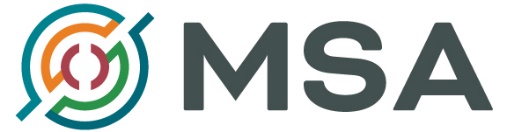 Attendees:Introductions & Project BackgroundProject Update & StatusFunding SummaryMFT Funds for Street ResurfacingITEP Extension to June 28, 2024Engineering AmendmentScope of ProjectDesign ChangesRoadway reconstruction vs. Roadway resurfacingParallel parking vs. Angled parking on west side and parallel on east sideBump outs – Removal from previous scopeStreetscape features retained in previous scopeDecorative Lighting 7 Burying Overhead PowerEnhanced crosswalksColored/stamped concreteProject Limits & OverviewSide streetsTypical SectionsDesign Constraints, Questions, & VariancesOn-street Parking DimensionsParking Distances from Intersection/CrosswalksRe-design Criteria (3R vs. Reconstruction)Cross slopesAnticipated Project SchedulePE I CompletionITEP Completion DatePE IIOther itemsProject:Port Byron Downtown StreetscapeLocation:Village HallMSA Project No.:00442059Date:01/25/2024Meeting Purpose:IDOT Coordination Meeting #3Time:10:00amMeeting Organizer:Jared FluhrNameAffiliationEmailPhone